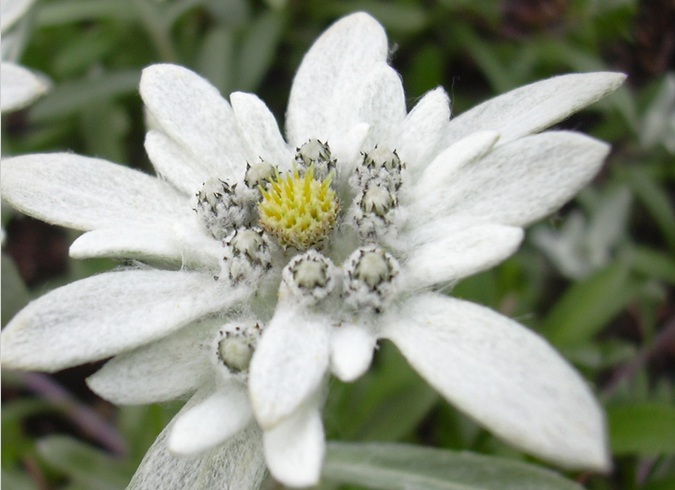 УРАЛЬСКИЙ КОМПОЗИТОР,Лауреат всероссийских и международных конкурсов,лауреат телефестивалей «Песня Года», заслуженный деятель искусств России, член Союза композиторов России, лауреат Губернаторской премии Свердловской областиЕВГЕНИЙ ЩЕКАЛЁВ ПРЕДСТАВЛЯЕТ«УРАЛЬСКИЙ   ЭДЕЛЬВЕЙС   2018» Четвёртый   всероссийский   конкурс   молодых   исполнителейПОЛОЖЕНИЕИнформационную поддержку конкурса осуществляют:СОЮЗ КОМПОЗИТОРОВ РОССИИ (г. Москва)СОЮЗ КОМПОЗИТОРОВ СВЕРДЛОВСКОЙ ОБЛАСТИ (г. Екатеринбург)Конкурс УРАЛЬСКИЙ ЭДЕЛЬВЕЙС» открыт для всех желающих молодых музыкантов, инструменталистов и певцов, живущих в любой стране Евразийского континента.Первый конкурс открылся в 2014-ом году в Железнодорожном районе г. Екатеринбурга Свердловской области, где прошли первые музыкальные шаги автора проекта конкурса «УРАЛЬСКИЙ ЭДЕЛЬВЕЙС», композитора Щекалёва Евгения Степановича.Эдельвейс – горный цветок, который широко культивируется в последнее время на Урале и приживается к уральскому климату. Мы также видим первые обнадёжившие ростки достижений лауреатов нашего конкурса.УЧРЕДИТЕЛИ И ОРГКОМИТЕТ КОНКУРСАСОЮЗ КОМПОЗИТОРОВ РОССИИ и МУЗЫКАЛЬНЫЙ ФОНД РОССИИОтветственный представитель Левадный Павел Александрович, 125047, Москва, ул. Чаянова, дом 10, тел. 8 (499) 251-12-05, 8 (495) 629-52-18. Муниципальное бюджетное учреждение культуры дополнительного образования «Екатеринбургская детская школа искусств №15»,Директор - Мурахтанова Елена Станиславовна, Заместитель директора по УВР – Петрова Анна Сергеевна,Адрес: 620057, Екатеринбург, пер. Замятина 11 АДиректор: (343) 317-99-96 (тел/факс),Вахта: (343) 317-97-15, E-mail: edshi15@yandex.ruАдрес сайта: школаискусств15.екатеринбург.рфЗАДАЧИ   КОНКУРСА1. Главная идея проведения данного конкурса – не только воспитание музыкального вкуса, развитие творческой фантазии, творческий рост будущих профессионалов, но и приобщение к музыке больших групп молодых людей, которые не избрали для себя путь профессионала-музыканта. Устроителям конкурса хочется, чтобы у победителей была возможность продемонстрировать плод своего труда многим слушателям, живущим в России и за её пределами.2. Конкурс «голосует» за очищение звучащего пространства, за музыкальную экологию, поэтому его с полной уверенностью можно назвать «полуакустическим».Девиз конкурса звучит так: «За чистоту и духовность музыки XXI века».3. Данный конкурс должен помочь ищущим молодым музыкантам найти себя, свою неповторимую индивидуальность.4. Участники конкурса в музыке прошлого должны найти свои ощущения и вдохнуть в неё новые ростки современного прочтения.5. В конкурсе необходимо исполнять одно сочинение уральских композиторов Щекалёва Евгения Степановича или Щекалёвой Юлии Евгеньевны на выбор, как авторов данного проекта.6. Устроители и члены жюри конкурса обязуются прослеживать движение музыкантов и помогать победителям конкурса в дальнейшей профессиональной деятельности.7. Хотелось бы, чтобы участники конкурса вели активную концертную деятельность в целях пропаганды музыки прошлого и настоящего. 8. Победители конкурса «УРАЛЬСКИЙ ЭДЕЛЬВЕЙС» должны знакомить своих слушателей с колоритом уральского региона, с его неповторимым мелосом, бытом, природой и традициями.9. Конкурс поможет сделать шаг к разгадыванию тайн уральской души и насладиться красотой этого неповторимого края.УСЛОВИЯ   КОНКУРСАа) Для участия в конкурсе допускаются исполнители с 8-ми до 45-ти лет включительно.б) В конкурсе две возрастные группы: 1-я группа от 8-и до 14-ти лет; 2-я группа от 15-ти лет и выше (до 45-ти лет).в) Устроители конкурса не оплачивают участникам проезд, проживание в гостинице и суточные расходы.В качестве исключения участникам, живущим вдалеке от г. Екатеринбурга разрешается принимать участие в конкурсе заочно по представлению аудио и видеоматериалов. Эти материалы высылаются по указанным адресам вместе с оплатой конкурса..г) Участники конкурса «УРАЛЬСКИЙ ЭДЕЛЬВЕЙС 2017» должны внести денежный взнос, как наличными, так и по безналичному расчету: 1 участник перечисляет сумму в размере 1500 рублей; от 2-ух до 4-ёх участников 2000 рублей; от 5-ти участников до 9-ти перечисляется 2500 рублей; от 10-ти до 14-ти участников перечисляется 3000 рублей; от 15-ти до 19-ти участников перечисляется 3500 рублей; от 20-ти и выше перечисляется сумма в размере 4000 рублей (реквизиты сбербанка указываем в самом конце настоящего положения).д) Устроители конкурса готовы организовать участникам обзорную экскурсию по городу Екатеринбургу и его окрестностям.е) На конкурс допускаются исполнители, приславшие до 20.03.2018-го года свои ЗАПОЛНЕННЫЕ ЗАЯВКИ и КВИТАНЦИИ (договора, гарантийные письма) ОБ ОПЛАТЕ по адресу: shekalew@yandex.ru или e.shekalevmus@mail.ruКОНКУРСНЫЕ   НОМИНАЦИИ1. «Вокал-соло» (академический, народный, эстрадный).2. «Вокальный ансамбль» (академический, народный, эстрадный).В этой номинации могут принимать участие, как однородные ансамбли, так и смешанные.Аккомпанировать в двух певческих номинациях могут самые различные инструменты или инструментальные ансамбли разные по составу.Аккомпанементом может служить и минусовая фонограмма, записанная на диск (флеш-карту) в формате wav или mp3.3. «Инструментальное соло» (фортепиано, синтезатор, скрипка, виолончель, домра, гитара акустическая, балалайка, баян, аккордеон, ксилофон, флейта, саксофон, гобой, арфа).Аккомпанировать могут любые инструменты или инструментальные группы.4. «Инструментальный ансамбль» (однородный, смешанный – любой по своему составу, включая  шумовые ударные).5. «Играющий (поющий) преподаватель» (без ограничения возрастной планки).ПРОГРАММЫ КОНКУРСАКонкурс состоит из одного тура, на котором исполняется сразу 2 произведения.1. Первое конкурсное произведение:Диапазон возможностей выбора первого конкурсного произведения очень широк. Идея его звучит так -           «ОБРАЗ УРАЛА В МУЗЫКЕ»Идея эта состоит из следующих вариантов, из которых можно выбирать первое конкурсное произведение.а) Люди Урала с его трудовым характером, географическое название, связанное с Уралом (город, река, озеро, область, мирный труд уральцев, профессии, школа, спорт и т. д. (например, В. Соловьёв-Седой «Как за Камой за рекой», Е. Родыгин «Уральская рябинушка», уральская нар. Песня «Как за речкою да за Миасскою» и др.).б) «УРАЛ-ОПОРНЫЙ КРАЙ ДЕРЖАВЫ» Музыка военного времени, связанная с подвигом уральцев на войне и в тылу (Т. Хренников «Уральцы бьются здорово», «Есть на севере хороший городок», «ПРОЩАНИЕ», А. Хачатурян «Уралочка»).  Композиторы Т. Хренников, Р. Глиэр, А. Хачатурян, Д. Кабалевский во время Великой Отечественной войны работали на Урале и их сочинения также могут звучать на конкурсе.в) Большое внимание мы уделяем проникновению конкурсантов в уральский фолклор, в его неповторимый мелос. Здесь могут звучать, как мелодии народов Урала, так и обработки русских (уральских) народных песен и танцев; старинные русские романсы; романсы русских, советских и современных композиторов (например: А. Варламов «Красный сарафан», Г. Свиридов «Зимняя дорога», обработки Уральских народных песен Л. Л. Христиансена, А. Г. Дармастука). Здесь также возможно исполнение произведений композиторов Земли Уральской (включаяУральский Федеральный округ, Приуралье и Зауралье). г) Особенно уральцы гордятся тем, что великий русский композитор П. И. Чайковский является нашим земляком.Его детство целиком проходило на уральской реке Каме и в г. Алапаевске. Мы знаем, что детские впечатления самые яркие, и в творчестве Чайковского мы часто ощущаем неповторимую уральскую природу. Музыка П. И. Чайковского также может быть первым выбранным произведением на конкурсе (например, циклы «Детский альбом», «Времена года»; музыка из балетов «Лебединое озеро» и «Щелкунчик», инструментальные произведения; цикл песен для детей, романсы, отрывки из опер).д) В номинации «Инструментальное соло» и «Инструментальный ансамбль» могут быть включены пьесы по мотивам сказов П. П. Бажова (например, музыка С. С. Прокофьева из балета «Каменный цветок»).е) Первым конкурсным произведением может быть и мелодия из репертуара народной артистки России В. В. Толкуновой. Композитор Е. С. Щекалёв около 25-ти лет работал с Валентиной Толкуновой и создал для неё немало сочинений, которые певица исполняла в программах радио, телевидения и записала на грампластинки и CD. Исполнение мелодий из репертуара Толкуновой будет являться данью памяти прекрасной русской певице.Любые мелодии из репертуара Толкуновой можно найти в интернете по адресу: forum.vtolkunova.com.Ноты этих мелодий можно найти в музыкально-нотном отделе библиотек.На сайте vkontakte располагается более 700 названий произведений из репертуара Валентины Васильевны Толкуновой. Примерный репертуарный список В. В. Толкуновой смотрите далее.ж) По своему образному строю и характеру мелодических линий творчество названных далее композиторов является глубоко национально русским. Произведения А. Алябьева, А. Варламова, А. Гурилёва, М. Глинки, М. Мусоргского, М. Балакирева, Н. Римского-Корсакова, С. Рахманинова, В. Калинникова, С. Прокофьева, Г. Свиридова, Р. Щедрина, В. Гаврилина - могут также являться первым выбранным произведением на нашем конкурсе. 2. Вторым конкурсным произведением является сочинение композиторов Щекалёва Евгения Степановича или Щекалёвой Юлии Евгеньевны на выбор, но только музыка названных композиторов, как авторов проекта «УРАЛЬСКИЙ ЭДЕЛЬВЕЙС». Возможно, что вся конкурсная программа может состоять только из двух сочинений названных композиторов (Щекалёвых).НАГРАДЫ   КОНКУРСАа) Дипломант получает диплом конкурса, все дипломанты равны между собой.б) Лауреат конкурса получает диплом лауреата первой, второй и третьей степени (премии).Призовые места, по усмотрению жюри, могут переходить из одних номинаций в другие или вообще не присуждаться.в) Конкурсант, не получивший звание лауреата или дипломанта конкурса, получает грамоту за участие в конкурсе.г) По усмотрению жюри, количество призовых лауреатских дипломов может быть увеличено.д) Помимо дипломов и грамот, на конкурсе разыгрывается несколько призов: ПРИЗ «За лучший образ Урала в музыке».Приз представляет Союз композиторов России совместно с Музыкальным фондом России (г. Москва).ПРИЗ «За лучшее исполнение мелодии, напетой народной артисткой России Валентиной Толкуновой». е) Как на любом конкурсе, обязательно разыгрывается ГРАН-ПРИ конкурса «УРАЛЬСКИЙ ЭДЕЛЬВЕЙС 2017».Призёра ГРАН-ПРИ конкурса представляет председатель жюри, уральский композитор Щекалёв Евгений Степанович совместно с заместителями председателя жюри конкурса «Уральский эдельвейс 2018».ЖЮРИ   КОНКУРСА1. Лауреат всероссийских и международных премий, лауреат телефестивалей «ПЕСНЯ ГОДА», заслуженный деятель искусств России, лауреат Губернаторской премии Свердловской области, член Союза композиторов России, композитор Щекалёв Евгений Степанович – председатель жюри.2. Заслуженный деятель искусств России, композитор, профессор Академии им. Гнесиных (Москва) Дармастук Александр Григорьевич – заместитель председателя жюри по творческим вопросам.3. Лауреат всероссийского конкурса Горячих Людмила Вячеславовна – заместитель председателя жюри по техническим вопросам.4. Лауреат Губернаторской премии Свердловской области, народный артист России Пермяков Иван Иванович – член жюри. 5. Лауреат телеконкурсов «С песней по жизни», «Песня Года», заслуженный артист России Топорков Валерий Петрович – член жюри.6. Член Союза композиторов России, композитор Щекалёва Юлия Евгеньевна – член жюри.7. Лауреат всероссийских и международных конкурсов Губский Анатолий Максимович – член жюри.8. Отличник народного образования, преподаватель по классу гитары и струнным инструментам, специалист по иностранным языкам (английский, немецкий) Показаньев Владимир Петрович – член жюри.9. Профессор Уральской Архитектурной Академии, член Союза писателей России, поэт Блинов Владимир Александрович – член жюри.10. Директор МБУК ДО «ЕДШИ №15», преподаватель по классу фортепиано, лауреат областного и международного конкурсов исполнительского мастерства Мурахтанова Елена Станиславовна – член жюри.ДАТА ПРОВЕДЕНИЯ КОНКУРСАЧетвёртый конкурс «УРАЛЬСКИЙ ЭДЕЛЬВЕЙС 2018» - первое прослушивание (большей частью для приезжих участников) проводится 07 апреля 2018-го года в помещении зала им. В. И. Турченко Свердловского областного музучилища им. П. И. Чайковского, г. Екатеринбург, ул. Первомайская, д. 22, метро «Площадь 1905-го года» (07.04. 2018, начало в 15 часов).Второе прослушивание конкурса (для местных исполнителей) состоится в помещении концертного зала ЕДШИ №15 по адресу: 620057, г. Екатеринбург, ул. Замятина 11 а, троллейбус №16, трамваи №14, 7, 17 (08.04.2018, начало в 10 час. утра). Справки по телефону (343) 317-97-15. Торжественная церемония награждения призёров конкурса «УРАЛЬСКИЙ ЭДЕЛЬВЕЙС 2018» и Гала-концерт пройдут 22.04.2018-го года в помещении концертного зала Екатеринбургского Дома Музыки (начало в 15.00, г. Екатеринбург, ул. Свердлова д. 30).На протяжении 2017-2018-ых годов лауреатам конкурса прежних лет будут предоставляться лучшие сцены г. Москвы, Екатеринбурга и Уральского региона. Четвёртый конкурс «Уральский эдельвейс 2017», это не просто конкурс, а Фестиваль-конкурс, состоящий из множества выступлений лауреатов прежних лет.ГАЛА-КОНЦЕРТ   КОНКУРСАНа гала-концерте происходит торжественное награждение победителей конкурса и вручение специальных призов.Иногородние участники конкурса могут получить свои награды 07-08-го апреля в вечернее время после прослушивания. ПОЖЕЛАНИЕ   КОНКУРСУВсе устроители конкурса и члены жюри надеются на то, что проведение конкурсов под общим названием «УРАЛЬСКИЙ ЭДЕЛЬВЕЙС» в столице Урала городе Екатеринбурге станет доброй традицией, и география его участников постепенно будет расширяться.РЕКВИЗИТЫ   КОНКУРСАВсе материалы о конкурсе и ноты композиторов Е. и Ю. Щекалёвых смотрите на сайте композитора Щекалёва Е. С. и на следующих страницах сайтов:Персональный сайт Щекалёва Евгения Степановича  shekalew.narod.ruСтраницы творчества Щекалёва Е. С. kkre-17.narod.ru // композитор Евгений Щекалёвvk.com // Евгений ЩекалёвE-mail Щекалёва Е. С. //    shekalew@yandex.ru или  e.shekalevmus@mail.ruНа сайте МБУК ДО «ЕДШИ №15» города Екатеринбурга, E-mail: школаискусств15.екатеринбург.рфЕщё ноты композиторов Юлии и Евгения Щекалёвых можно найти по следующим адресам:620142, Свердловская область, г. Екатеринбург, ул. В. Чапаева 5, Библиотека им. А. И. Герцена (музыкально-нотный отдел – Главный библиотекарь), тел. 8 (343) 257-71-26.Непосредственно у композитора Щекалёва Евгения Степановича.На сайте Союза композиторов Свердловской области, тел. 8 (343) 350-67-85.Перечень произведений из репертуара В. В. Толкуновой:Я НЕ МОГУ ИНАЧЕ, муз. А. ПахмутовойРУССКИЙ ВАЛЬС, муз. А. ПахмутовойЗАЧЕМ МЕНЯ ОКЛИКНУЛ ТЫ, муз. А. ПахмутовойПОГОВОРИ СО МНОЮ, МАМА, муз. В. МигулиВОСПОМИНАНИЯ, муз. В. МигулиДОМИК НА ОКРАИНЕ, муз. В. МигулиДЕРЕВЯННЫЕ ЛОШАДКИ, муз. М. МинковаЕСЛИ Б НЕ БЫЛО ВОЙНЫ, муз. М. МинковаПЕСНЯ О МАТЕРИ (МАМА МОЯ), муз. Е. ЩекалёваЧУДНЫЙ МЕСЯЦ ГОРИТ НАД РЕКОЮ, муз. Е. ЩекалёваВЧЕРАШНЯЯ ПЕЧАЛЬ, муз. Е. ЩекалёваИ В ШУТКУ, И ВСЕРЬЁЗ, муз. Е. ЩекалёваПРОЩАЛЬНАЯ, муз. Е. ЩекалёваВЕЧЕР ШКОЛЬНЫХ ДРУЗЕЙ, муз. А. МорозоваГДЕ, ТЫ, РАНЬШЕ БЫЛ?, муз. Э. КолмановскогоДИАЛОГ У НОВОГОДНЕЙ ЁЛКИ, муз. Э. КолмановскогоПЕСЕНКА БЕЗ КОНЦА, муз. Э. КолмановскогоБЕЖИТ РЕКА, муз. Э. КолмановскогоДАВНЕЕ, муз. Б. ЕмельяноваНОСИКИ, КУРНОСИКИ, муз. Б. ЕмельяноваА Я ВИЖУ, муз. А. ОстровскогоКОЛЫБЕЛЬНАЯ (СПЯТ УСТАЛЫЕ ИГРУШКИ), муз. А. ОстровскогоПЕСНЯ О РОДНОМ КРАЕ, муз. Е. КрылатоваЛЕСНОЙ ОЛЕНЬ, муз. Е. КрылатоваКАБЫ НЕ БЫЛО ЗИМЫ, муз. Е. КрылатоваСЕРЕБРЯНЫЕ СВАДЬБЫ, муз. П. АедоницкогоЖАЛЕЙКА, муз. П. АедоницкогоКОЛЫБЕЛЬНАЯ (СПИ, МОЯ РАДОСТЬ, УСНИ), муз. В. МоцартаОДИНОКАЯ ГАРМОНЬ, муз. Б. МокроусоваНА КРЫЛЕЧКЕ, муз. Б. МокроусоваСЛУЧАЙНЫЙ ВАЛЬС, муз. М. ФрадкинаА ГОДЫ ЛЕТЯТ, муз. М. ФрадкинаСТОЮ НА ПОЛУСТАНОЧКЕ, муз. И. КатаеваУГОЛОК РОССИИ, муз. В. ШаинскогоПЕСЕНКА ПРО УЛЫБКУ, муз. В. ШаинскогоКОЛЫБЕЛЬНАЯ, муз. И. БрамсаРАДУГА НАД ПОЛЕМ, муз. А. ФлярковскогоТЕКСТИЛЬНЫЙ ГОРОДОК, муз. Я. ФренкеляРЕЧЕНЬКА ТУМАННАЯ, муз. Э. ХанкаРОССИЯ-РОДИНА МОЯ, муз. В. Мурадели МЫ НА ЛОДОЧКЕ КАТАЛИСЬ, русская народная песняБ Л А Н К – З А Я В К АНа участие в 4-ом всероссийском конкурсе «УРАЛЬСКИЙ ЭДЕЛЬВЕЙС 2018»(07-08.04.2018)          ЧЕТВЁРТЫЙ Открытый Всероссийский конкурс исполнителей          «УРАЛЬСКИЙ ЭДЕЛЬВЕЙС    2018»НОМИНАЦИЯ:Ф. И. О. участника или группы участников: Почтовый адрес участника или группы участников:Дата рождения участника или участников группы:Возрастная группа (1-ая или 2-ая)Направляющая организация:Телефоны направляющей организации:E-mail направляющей организации //Адрес направляющей организации:Ф. И. О. преподавателя или руководителя (полностью): Концертмейстер:Если имеется минусовка, то указать на какой носитель она записана:Другие участники группы:Сотовый телефон преподавателя или руководителя: E-mail преподавателя или руководителя // Сотовый телефон участника (или представителя): E-mail участника (или представителя) //Количественный состав участников: Программа конкурса с указанием хронометража произведений:1.2.Заполненную ЗАЯВКУ и КВИТАНЦИЮ ОБ ОПЛАТЕ конкурса отправлять до 20.03.2018-го года по адресу: shekalew@yandex.ru  композитору Щекалёву Евгению Степановичу